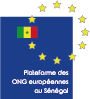 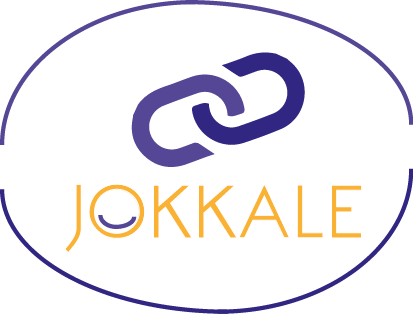 Fiche 8 : Fiche de recensement des publicationsN°AuteursTitre de la publicationDate de la publicationLieu de publicationType de diffusionCommentaires